附件1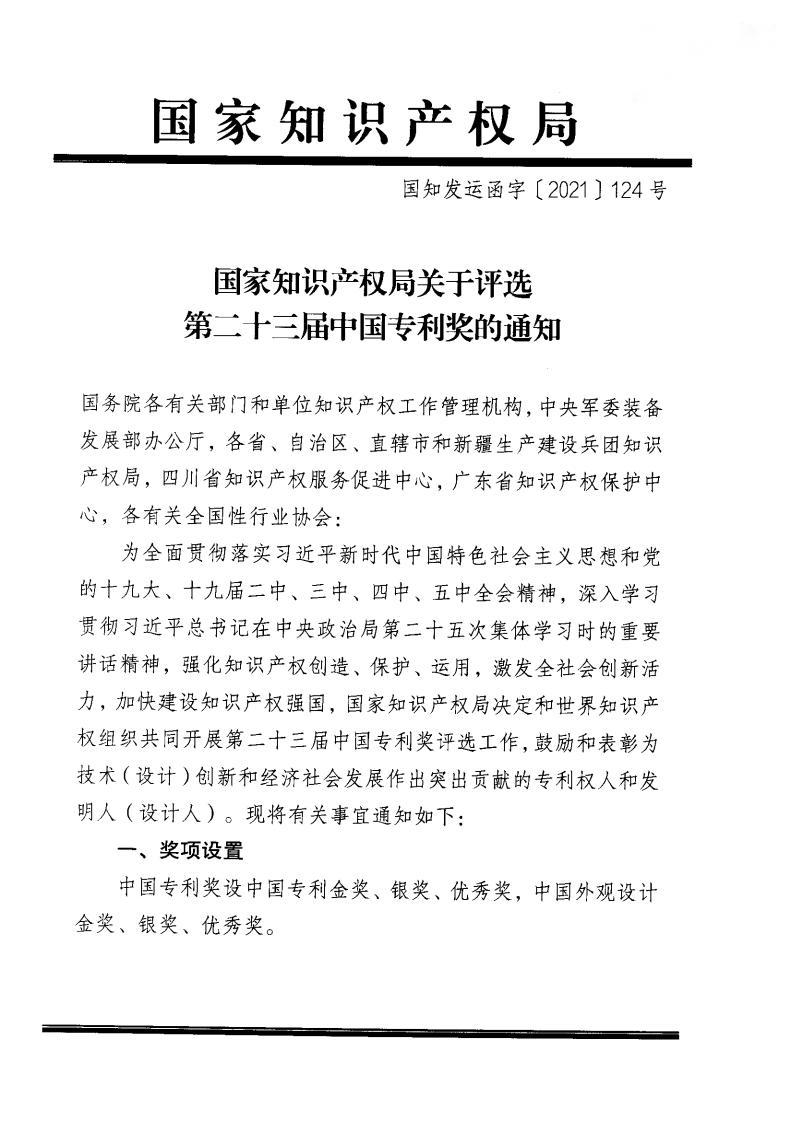 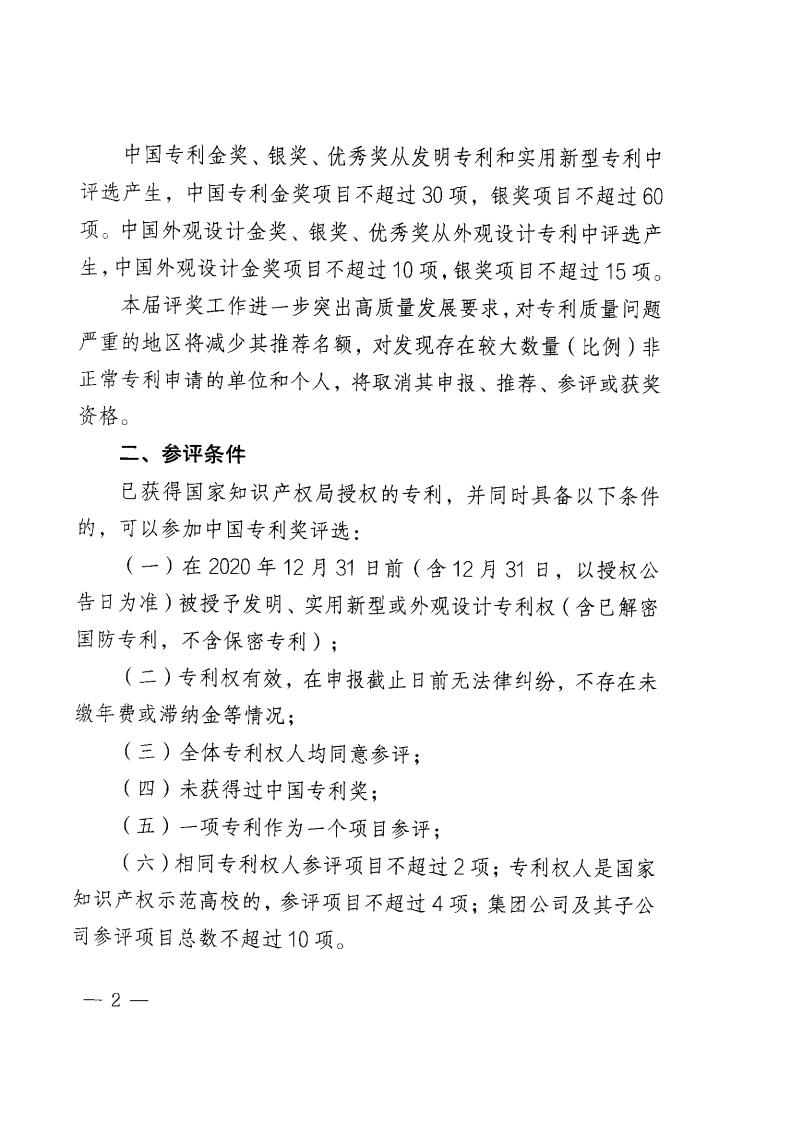 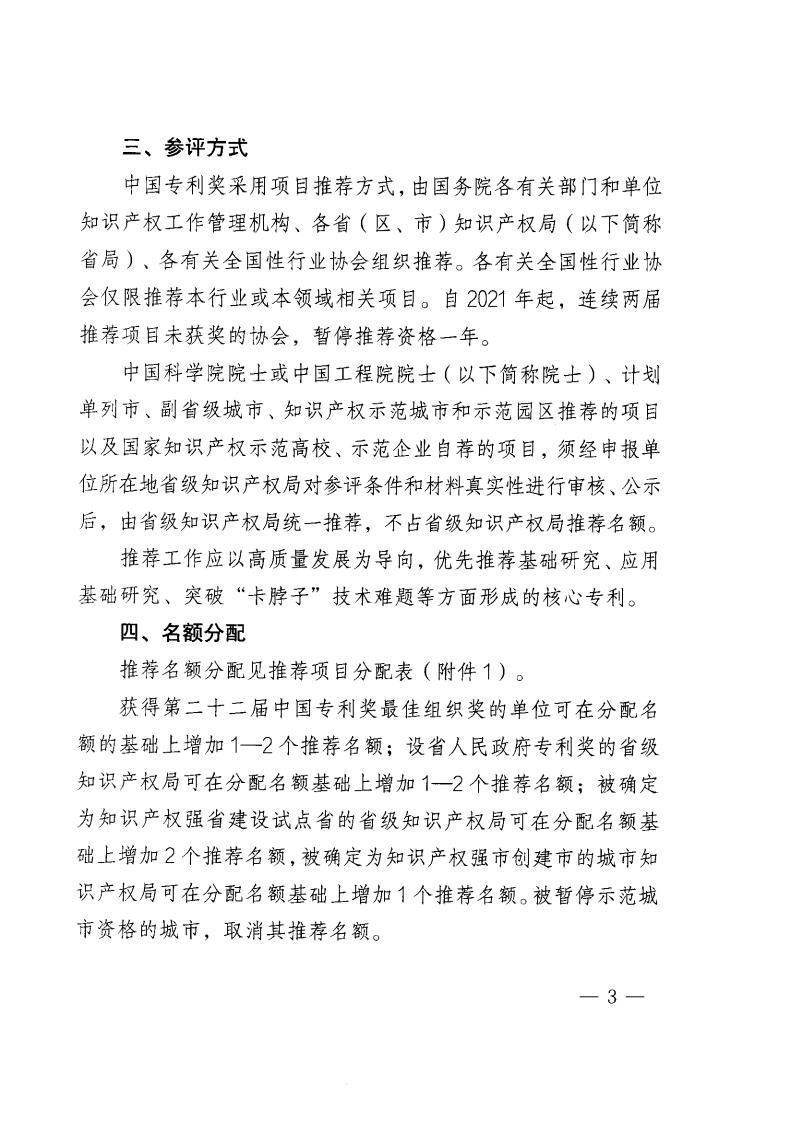 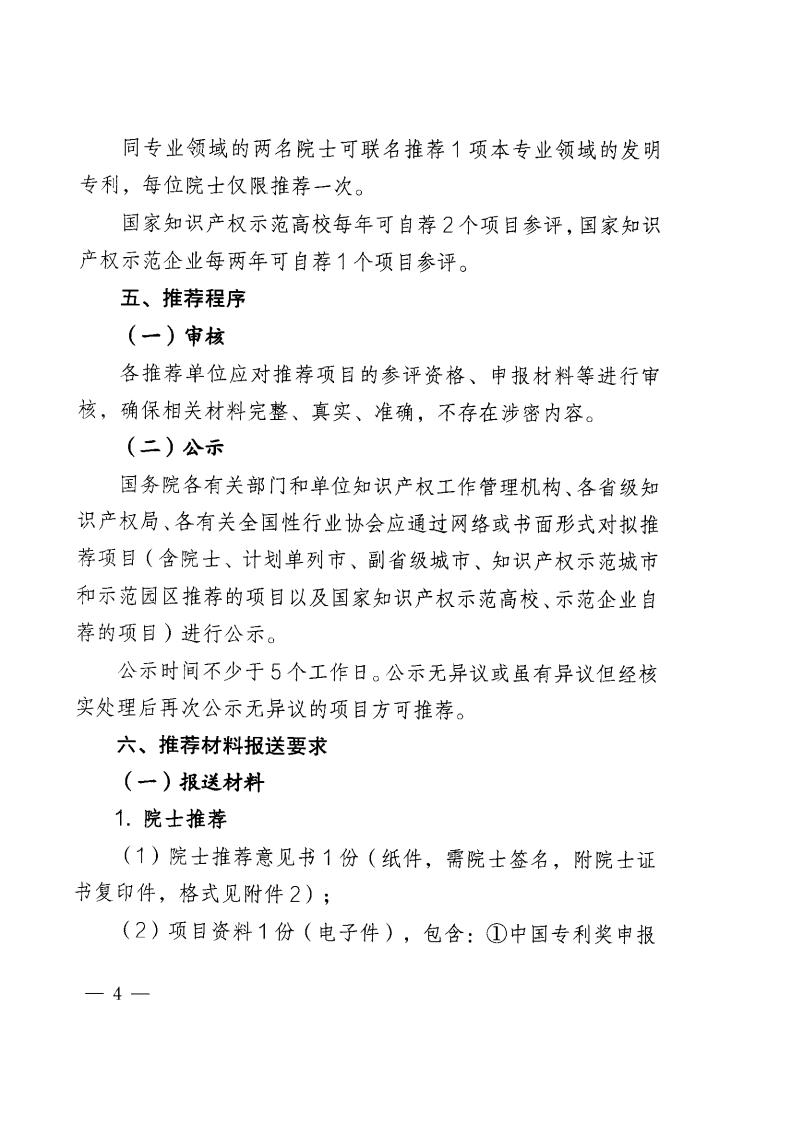 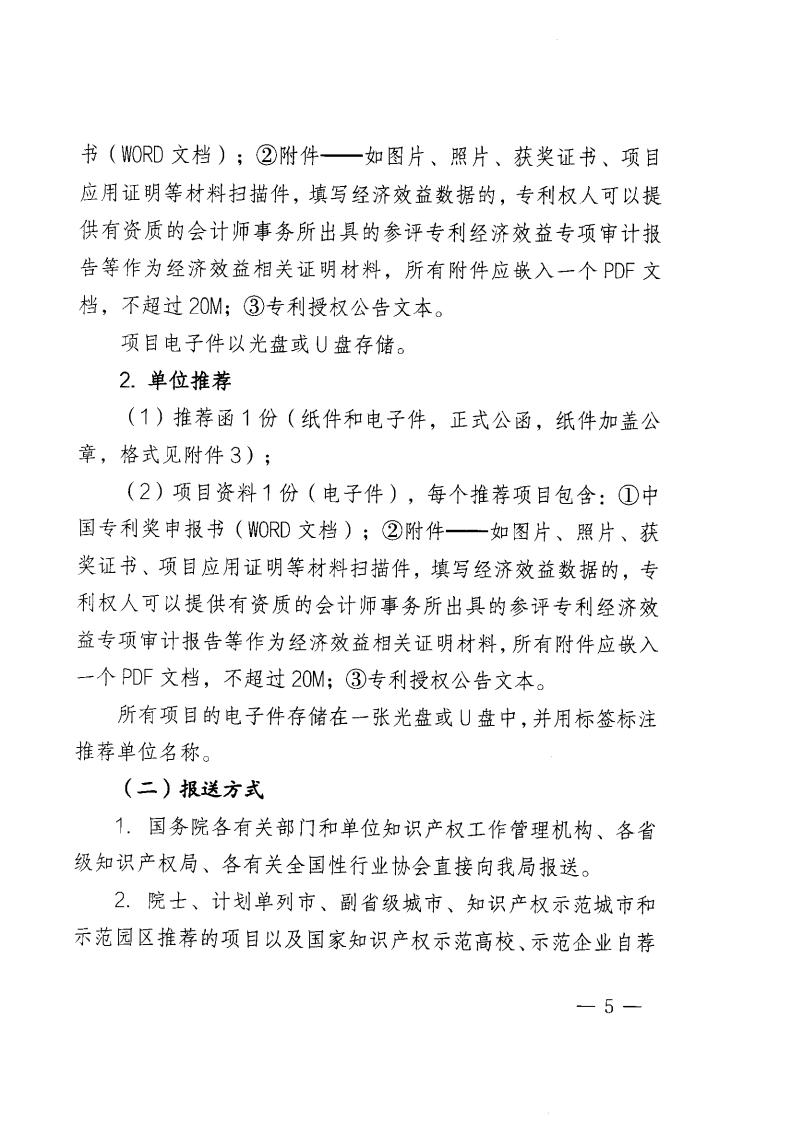 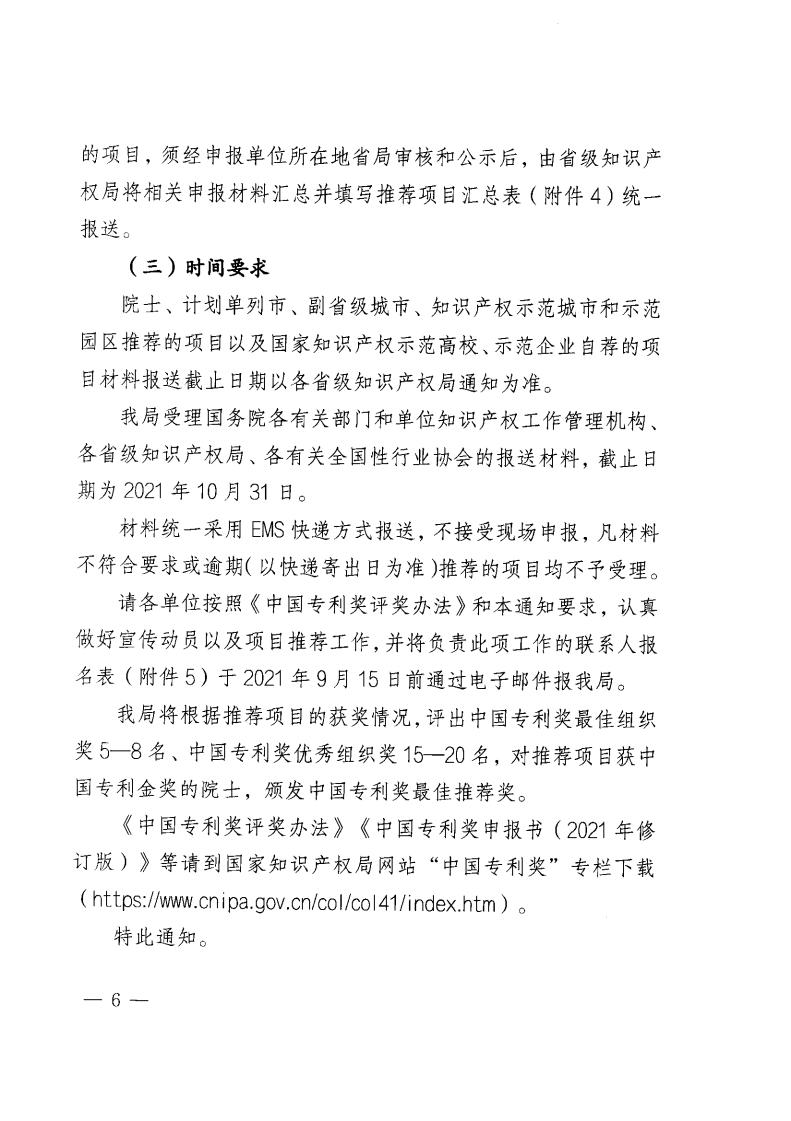 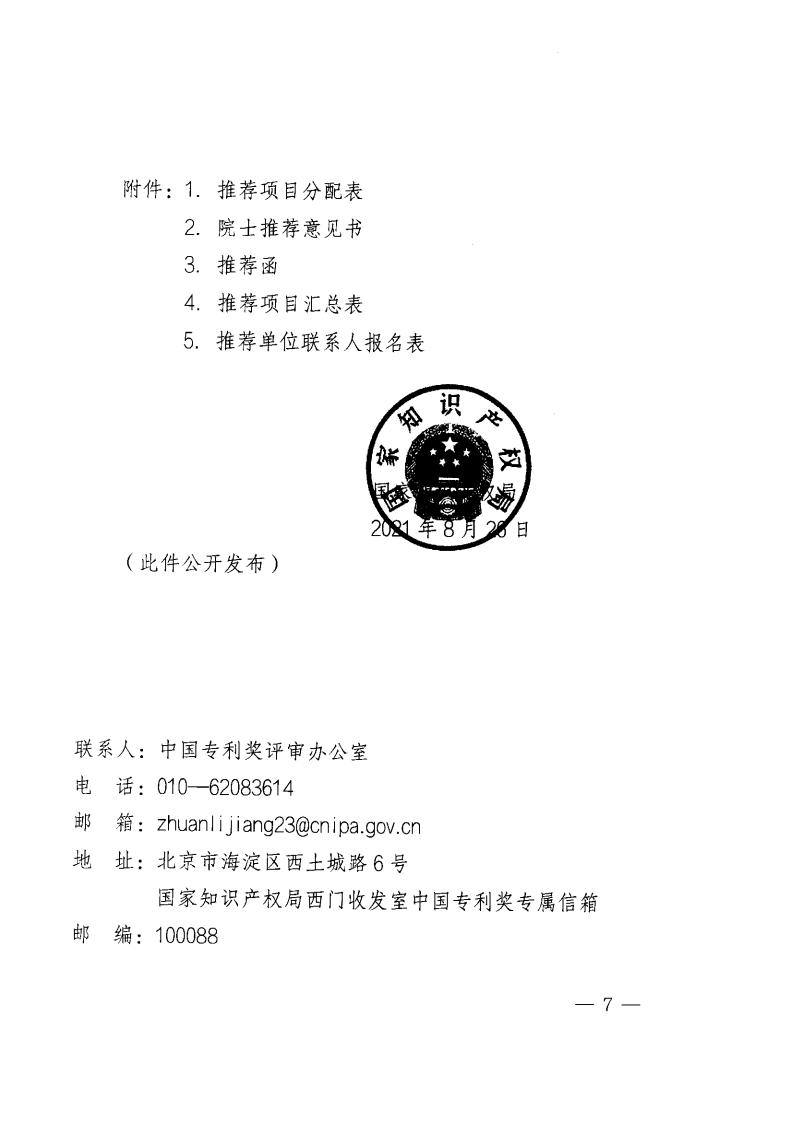 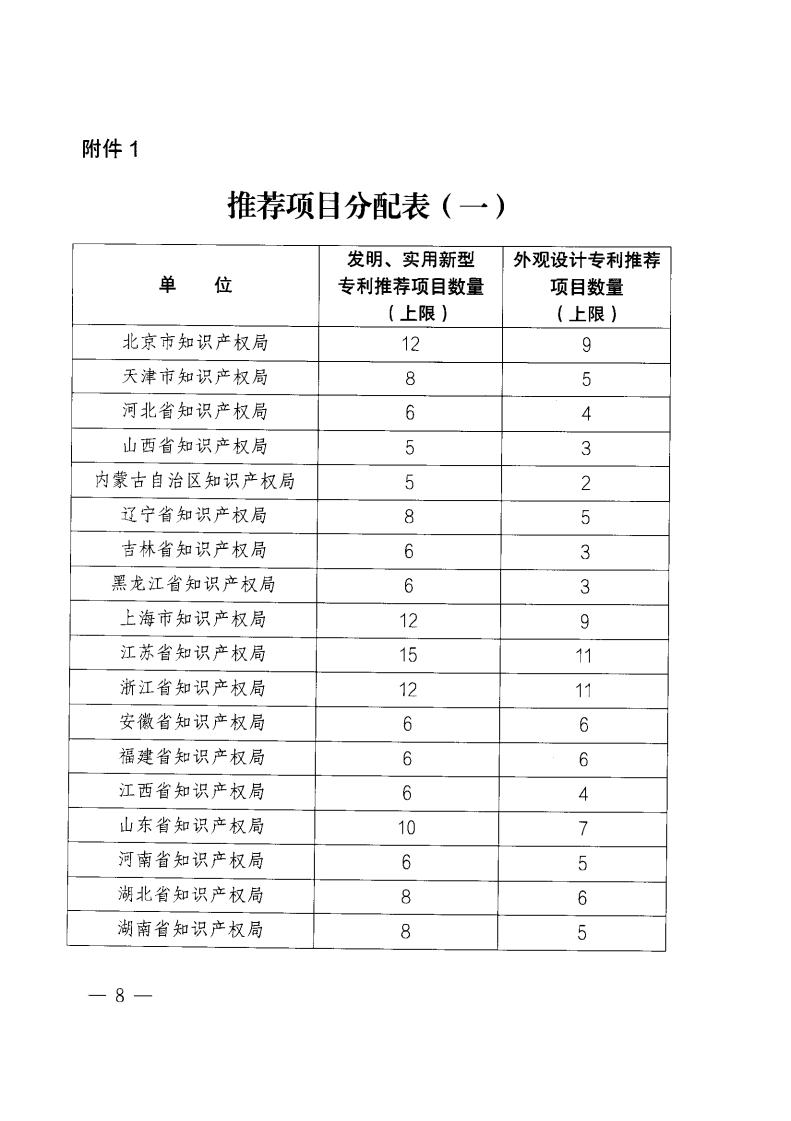 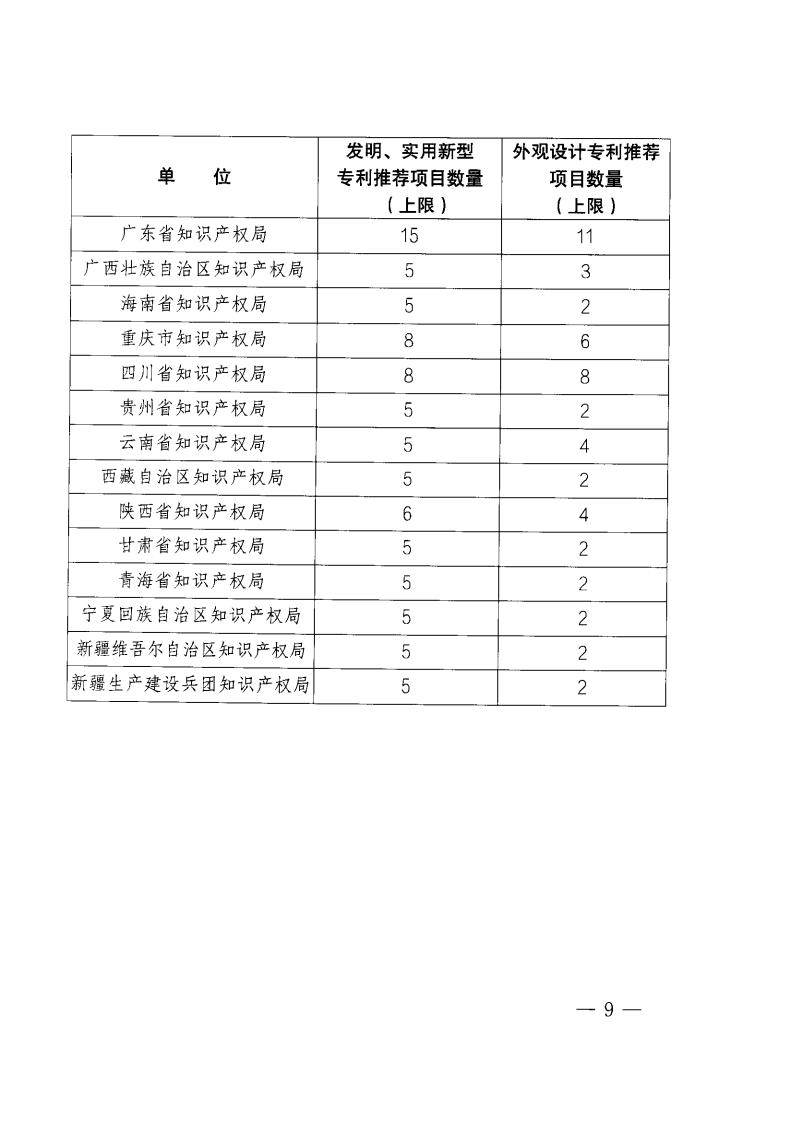 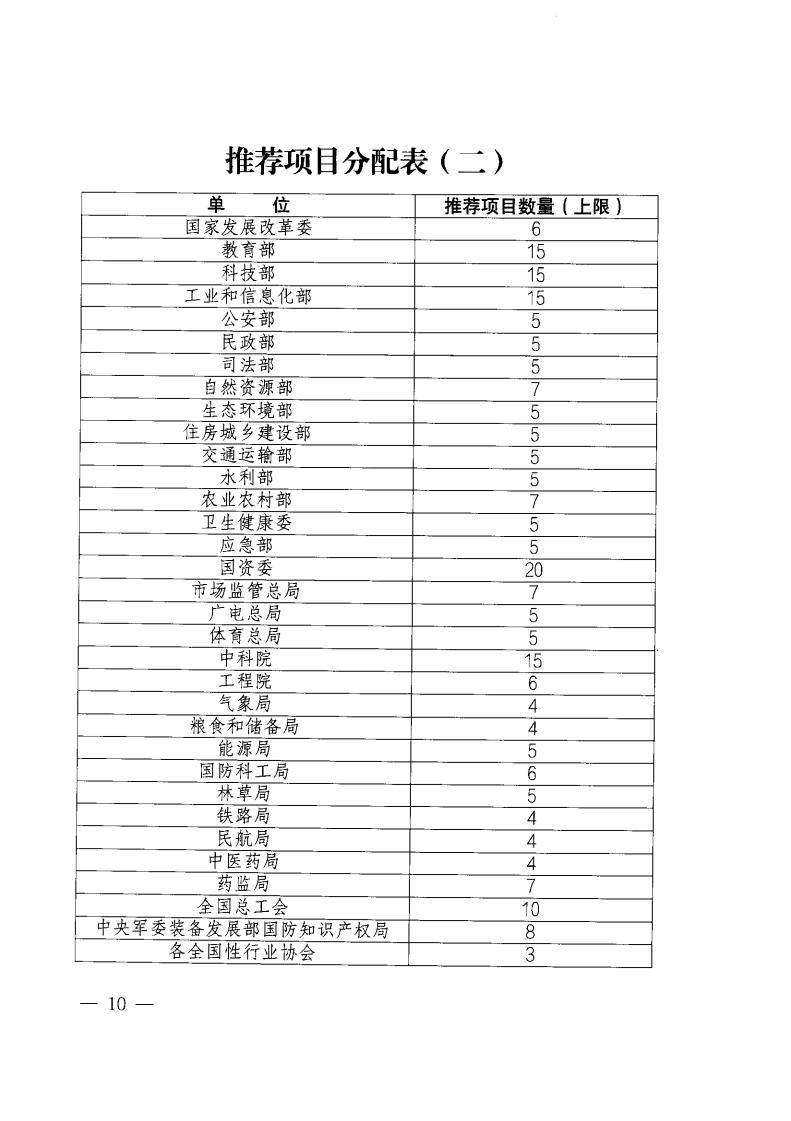 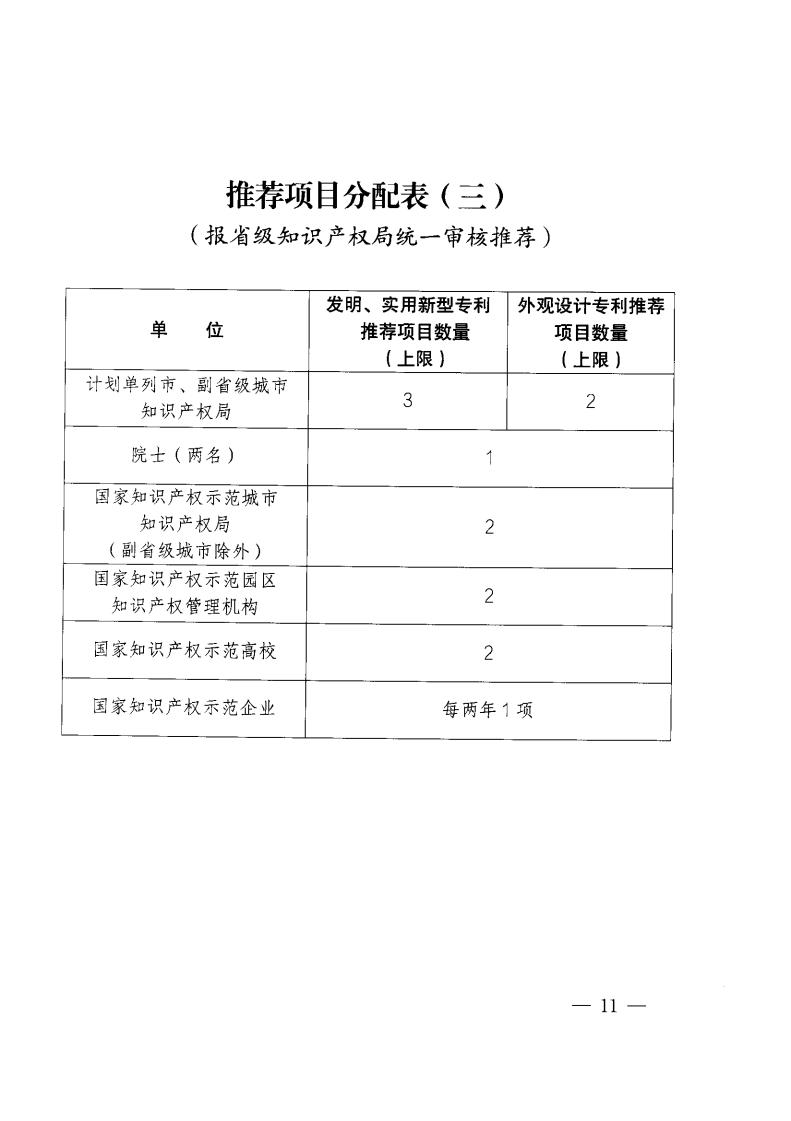 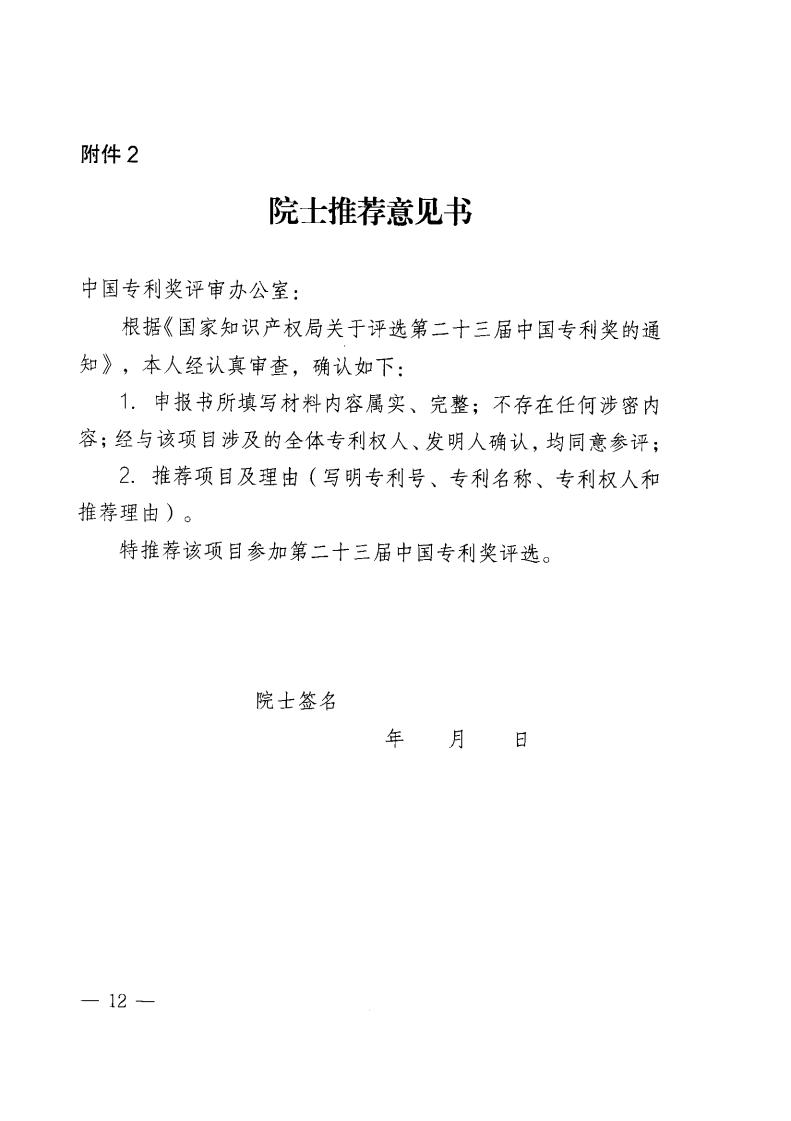 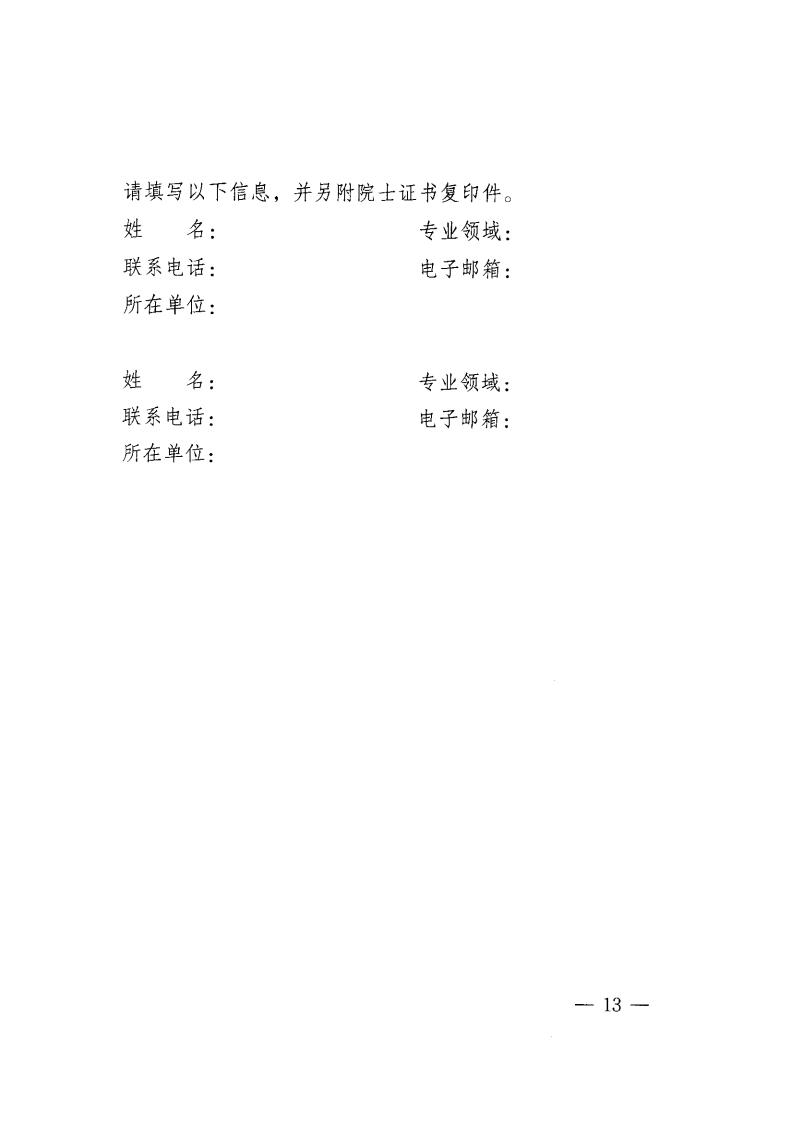 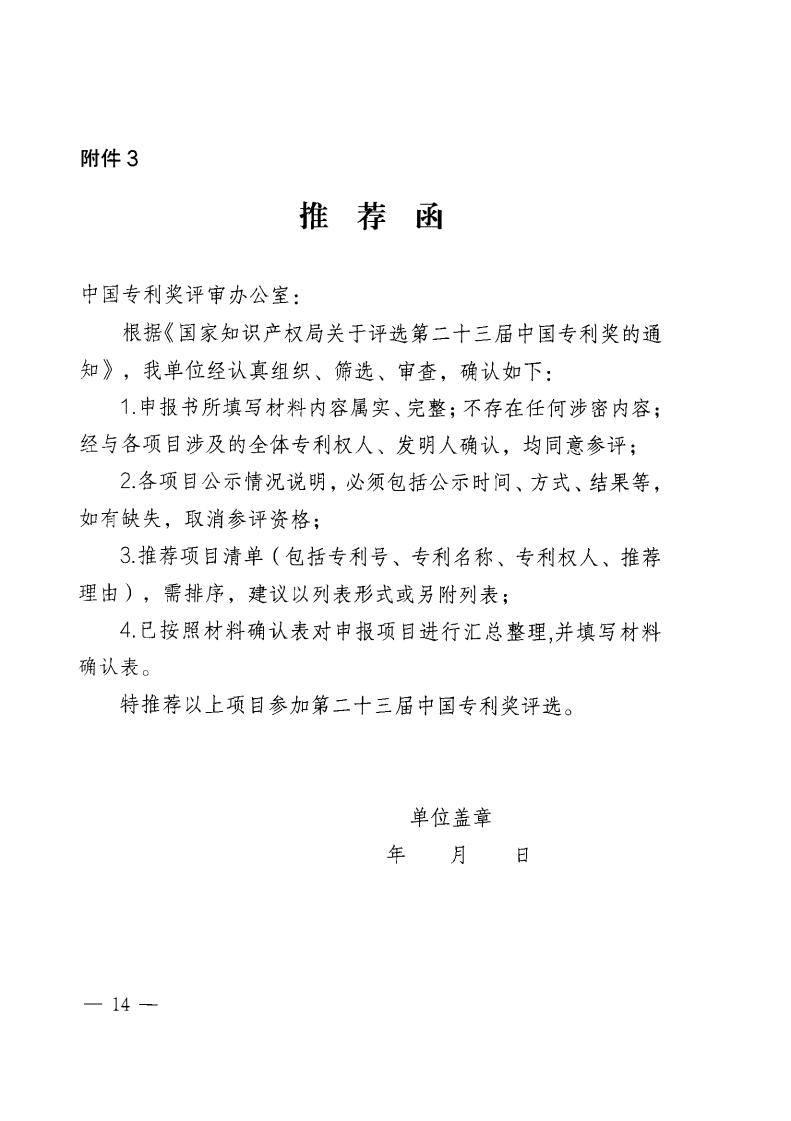 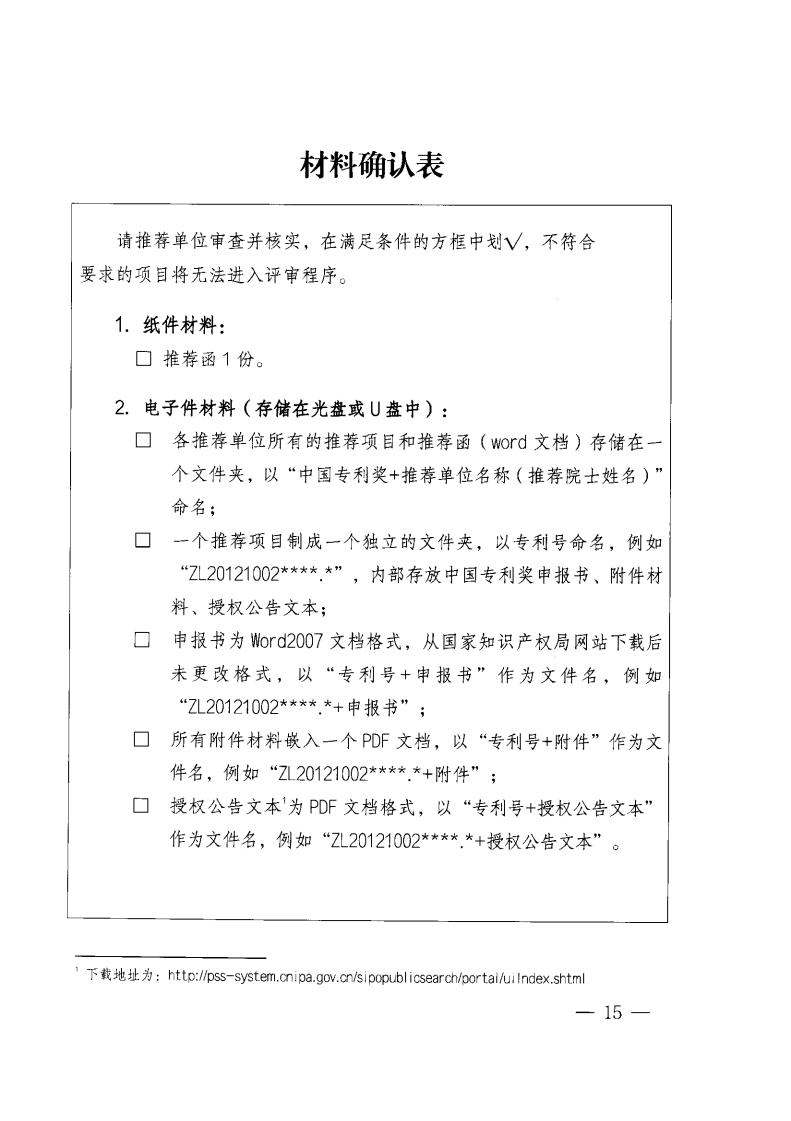 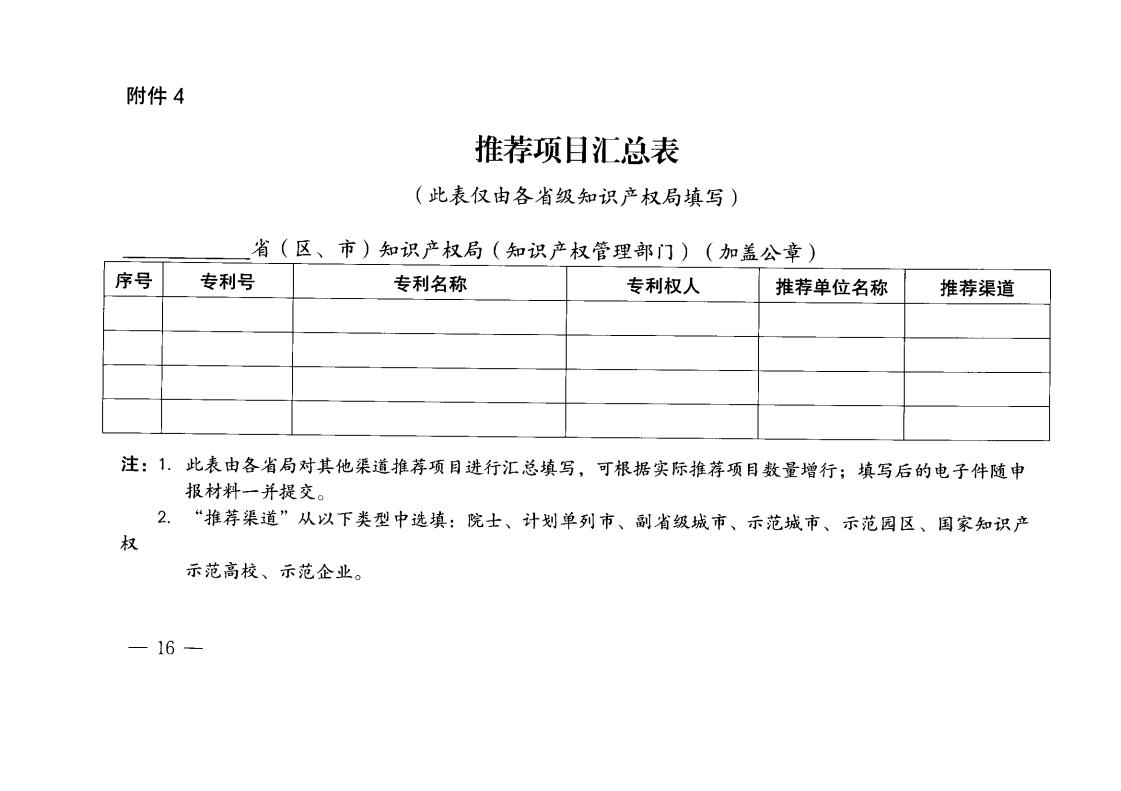 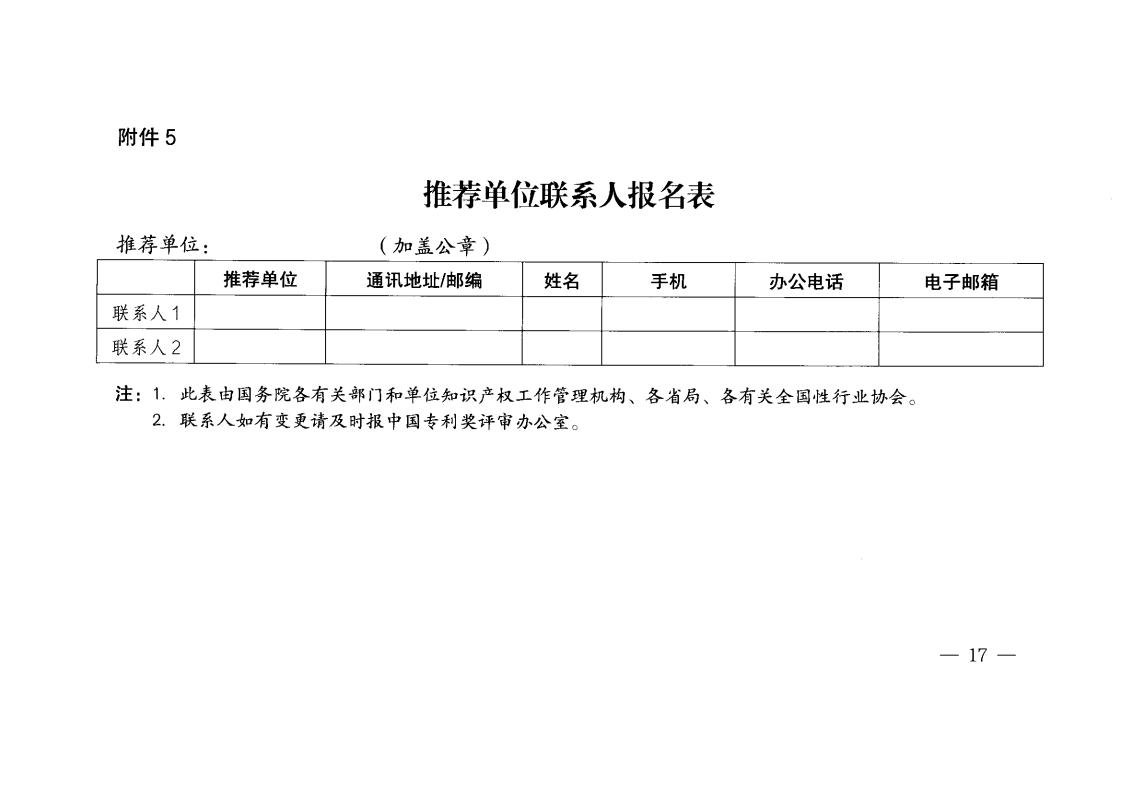 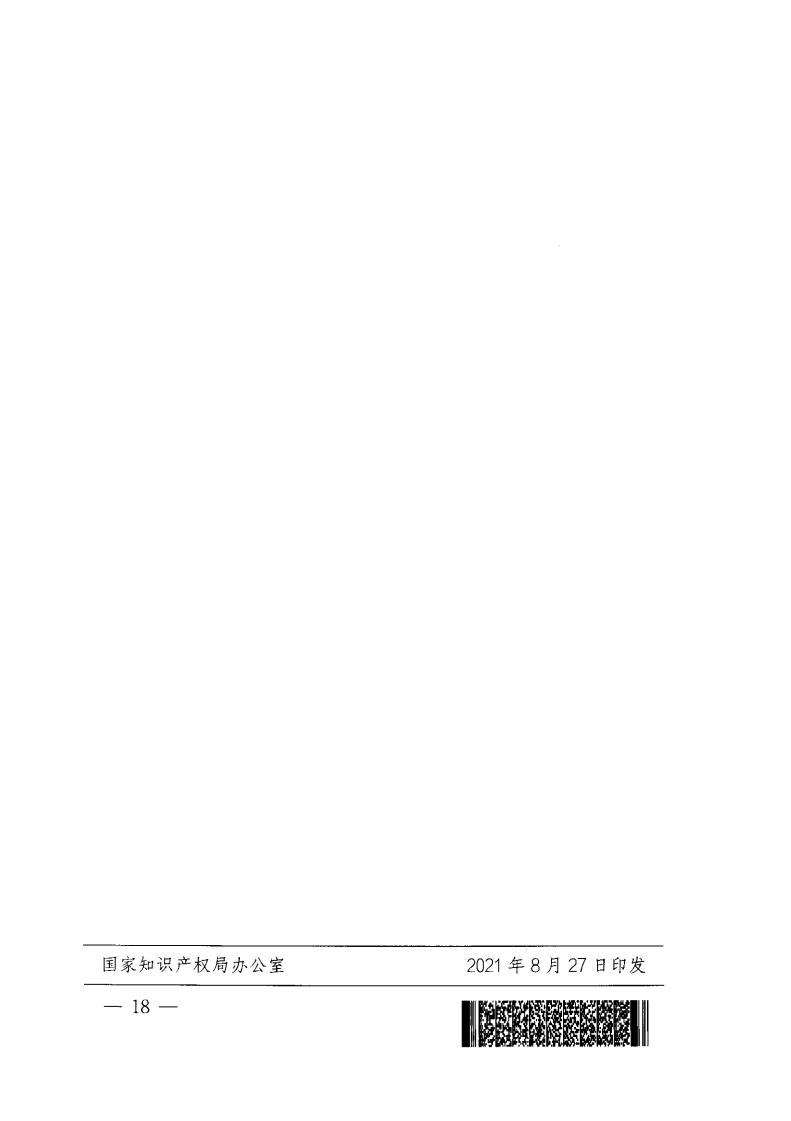 